魔法水晶球遊戲 ─ 以代數語言建立問題_簡易多項式的運算魔法水晶球遊戲 ─ 以代數語言建立問題，簡易多項式的運算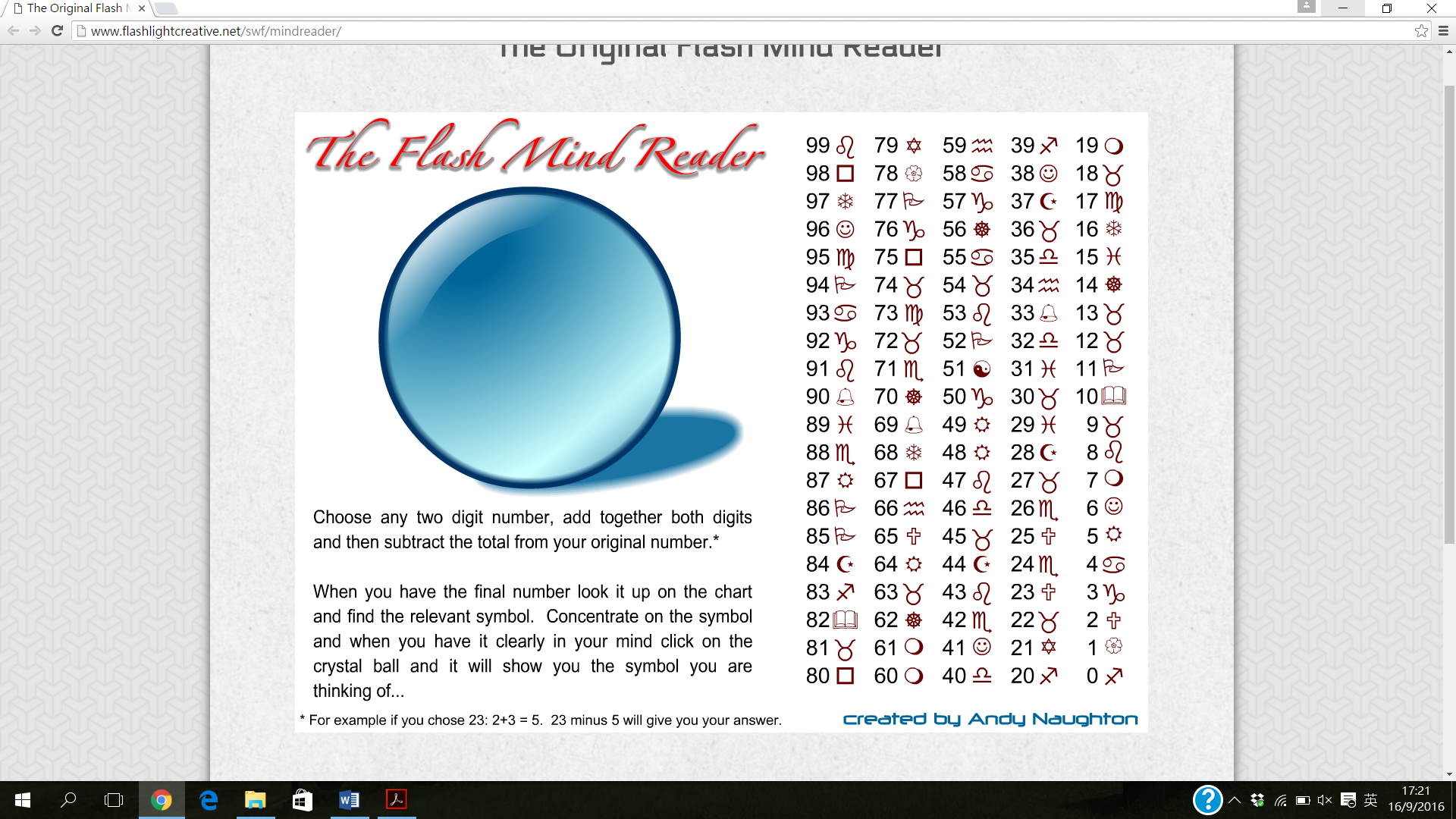 取自: http://www.flashlightcreative.net/swf/mindreader/「魔法水晶球」的玩法先在心中想一個二位數 :  ____________________
然後把十位數字與個位數字相加 :  ____________________
利用原本所想的二位數減去題2的和 :  ____________________
計算後，在網頁的右方找出其答案對應的圖案，然後按水晶球一下，便會出現該圖案。魔法水晶球 - 工作紙完成下表。完成上表後，你有甚麼發現？留意 “The Flash Mind Reader” 右方的數字之對應圖案，你猜想到其背後的原理嗎？設某二位數為10a + b，利用代數及化簡多項式的技巧，解釋為何任意一個二位數也能在 “The Flash Mind Reader” 中成功運作。  設某二位數為10a + b，為甚麼 90、99 也是9的倍數，但其圖案與其他9的倍數不同？與同組同學設計一個類似的魔術，與其他組別的同學試玩和分享。學習階段：3學習範疇：數與代數範疇學習單位：以代數語言建立問題，簡易多項式的運算學習重點：以代數語言建立問題及掌握涉及多於一個變數的多項式加法和減法學習難點：部分學生未能有效運用代數來解決實際問題，例如當把問題轉化成代數式及化簡時，感到抽象及困難。活動目的：透過「魔法水晶球」遊戲，引導學生學習以代數式表示問題和作同類項的運算，理解利用代數解難的必要性和優越性，培養學生運用代數解難的邏輯思維。教學活動：開啟網頁 http://www.flashlightcreative.net/swf/mindreader/，進入「魔法水晶球」的遊戲，邀請一位同學進行以下的步驟作示範，然後才全班同學一起嘗試。先在心中想一個二位數	例如38然後把十位數字與個位數字相加	3 + 8 = 11再利用原本所想的二位數減去剛才的和	38－11= 27當所有學生算好後，在網頁的右方找出其答案對應的圖案，然後按水晶球一下，便會出現該圖案。按「重玩」，與全班學生測試一至三次，讓學生感受該水晶球的威力和猜想背後的原理 (見頁2)。讓學生表達對魔法水晶球不同的想法，例如可能是巧合、可能利用一條方程計算等意見。派發學生平板電腦，可二人一機作詳細觀察和探究，找出該水晶球背後的原理。教師可按需要提示學生留意右方的數字之對應圖案與上次的分別。可先要求學生動腦思考及後分組討論背後的原理，提示學生可利用已學的代數來計算及解釋。邀請學生作初步的匯報及解釋。派發工作紙 (見頁3-4)，利用表格形式嘗試不同數字的結果，然後一起討論及利用代數解釋，發現背後的數學原理：設某二位數為10a + b，
10a + b－(a + b) = 10a + b－a－b = 9a。即任意一個二位數，減去其個位數字及十位數字後，所得的答案一定是9的倍數，因此，所有9的倍數 (除了 90、99) 之對應圖案都是相同的，而按「重玩」時，所有9的倍數 (除了 90、99) 之對應圖案都會同時轉了，用來混淆同學的視線，增加神秘感。進階思考問題：為甚麼 90、99 也是9的倍數，但其圖案與其他9的倍數不同？邀請學生與同組同學設計一個類似的魔術，與其他組別的同學試玩和分享。二位數十位數字與個位數字相加二位數減十位數字與個位數字的和結果101 + 0 = 110 － 191723283439435564778297